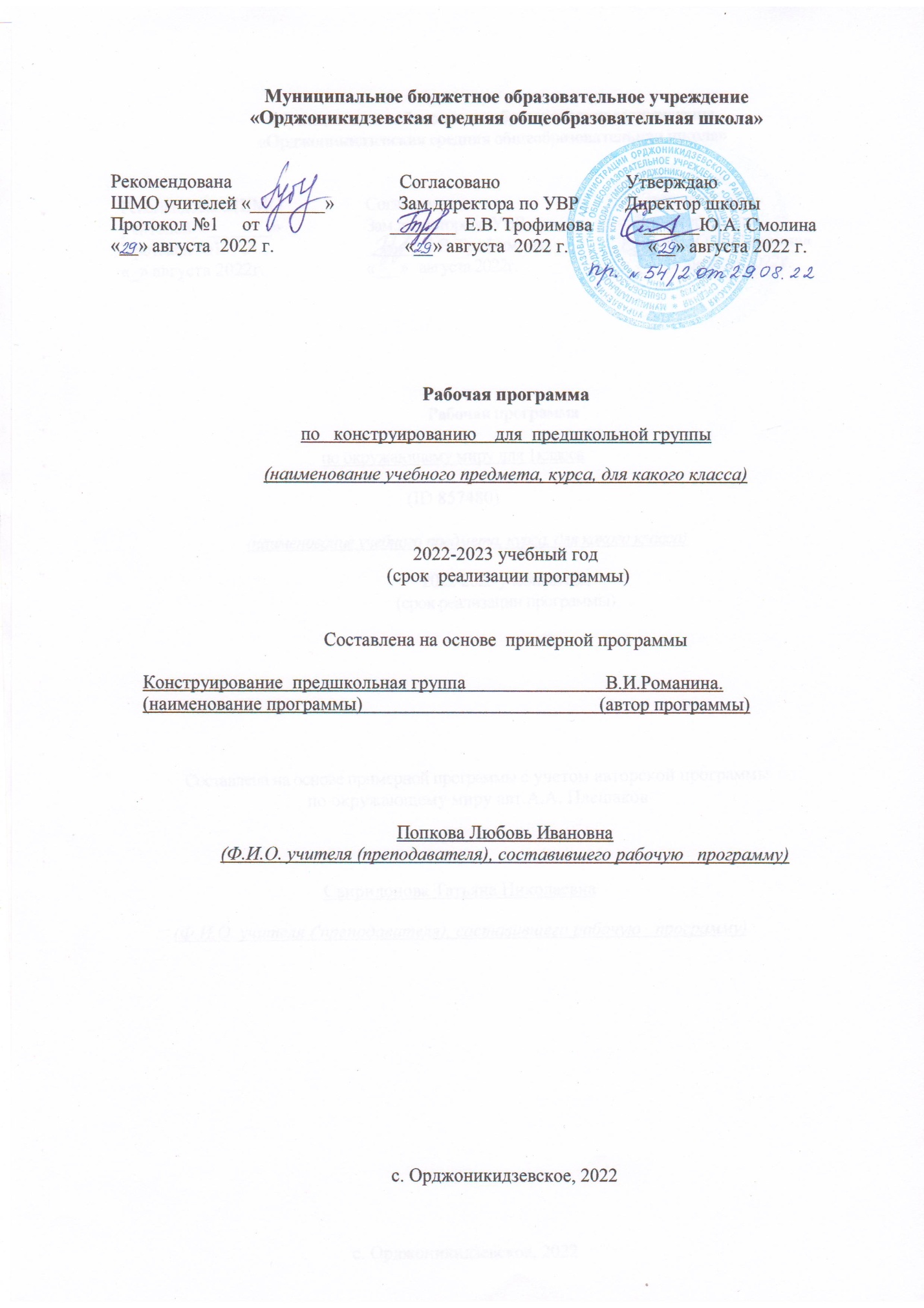 Пояснительная запискаОсновная цель предмета «Конструирование» - заложить основы для понимания различных конструкций предметов, научить детей определять последовательность операций при изготовлении того или иного изделия.Важнейшими задачами являются:подготовка детей к самостоятельному выполнению действий в определённом порядке;обучение умениям целенаправленно рассматривать предметы, рисунки, сравнивать их между собой, выделять общее и различное, делить предметы на части, находить основные детали, от которых зависит расположение других частей; делить части на составляющие детали; анализировать условия практической задачи для получения конечного результата;ознакомление детей с различными материалами, видами соединений и способами крепления деталей, частей; правилами безопасной работы с ручными инструментами;- воспитание трудолюбия, аккуратности, стремление начатое дело довести до завершения, умения проявлять фантазию, творческое отношение к работе;- воспитание умения работать в паре, коллективе, испытывать радость совместного труда, бережного отношения к своему труду, к природе, к окружающим предметам как результату труда других людей; - привитие навыка культуры труда. - уметь рисовать кистью элементы народных узоров на бумаге и наносить узоры на выполненные изделия;- проявлять эмоционально-эстетическое отношение к произведениям народного творчества, к окружающей природе. Программа предмета  «Конструирование» предусматривает:Знакомство с различными материалами и их основными свойствами: пластилином, бумагой, фольгой; с готовыми природными формами: шишками, сухими веточками, соломой, плодами, семенами деревьев и кустарников, травянистых растений, глиной и др.Выявления возможности использования конструктивных особенностей материалов. Влияние формы, цвета, размера на выразительность конструкции.Конструирование по образцу, рисунку, по заданиям, по условиям, замыслу с учётом пространственного расположения частей и деталей предмета, сравнение по числу деталей, по их форме.Использование различных видов деятельности:разметка: на глаз, сгибание;обработка: выполнение приёмов лепки - разминание, раскатывание и др. (глина, пластилин); резание (бумага); разравнивание ,сминание, накручивание (фольга); завязывание на два узелка, бантом (нитки, шнурок); витьё (из ниток); плетение (полоски бумаги и др.);отделка: раскрашивание (глина, бумага); аппликация (бумага, природные материалы, бечёвка); украшение рисунком (глина, бумага).Технологические операции выполняются ручными инструментами (карандаш, линейка, стека и др.) и приспособленными (напёрсток, тряпочка, подкладной лист и др.)Особое внимание следует уделять развитию у детей самоконтроля - умению сравнивать своё изделие с предложенным образцом, развитию внимания, наблюдательности, памяти, воображения, фантазии, творческого отношения к труду. Планируемые результаты:определять число деталей в простейшей конструкции предмета и их взаимное расположение;конструировать по условию, по замыслу из готовых деталей;владеть приёмами лепки;соблюдать правила культуры труда.Предмет «Конструирование» является комплексным и интегративным учебным предметом. Использование межпредметныхзнаний усиливает мировоззренческую направленность познавательных интересов обучающихся, более эффективно достигается всестороннее развитие личности. На уроках «Конструирование» осуществляются межпредметные связи со следующими учебными предметами:«Математические ступеньки»: умение считать при работе с деталями;«Здоровье и физическая культура»: физминутки для снятия напряжения и усталости; «Зелёная тропинка»: знание формы предмета.«Искусство и культура»: создание рисунков, форм.Систематическое использование межпредметных познавательных задач в форме проблемных вопросов, практических заданий обеспечивает формирование умений учащихся устанавливать и усваивать связи между знаниями из различных образовательных областей. Преемственные связи с такими предметами, как «Математические ступеньки», «Искусство и культура», «Зелёная тропинка», «Здоровье и физическая культура» раскрывают практическое применение умений и навыков на уроках «Конструирование»..Календарно-тематическое планирование. №Тема занятийпланфактпримечание1Знакомство со свойствами бумаги2,3Знакомство с природным материалом. Аппликация «Зайчик из листьев»4,5«Салфетка для Осени»6,7"Бусы для Осени»"8,9«Полянка» из природного материала10«Бабочка»11«Паучок-Лесовичок»12,13Лепка овощей1415«Апельсины и лимоны»1617«Дружат дети всей Земли».1819«Кокошники»2021«Летательные аппараты»2223Рисование пластилином «Праздник ветерка»2425«Волшебный сундучок с сюрпризом».26Украшаем тарелочку2728Снеговик2930Украшаем рукавичку3132Изготовление ёлочных игрушек.3334«Ёлочка»3536«Ёлочные игрушки»3738«Дед Мороз»3940«Снежинки»4142«Цепочка»43«Фонарик»4445Бусы из фольги4647Звёздочка из фольги4849Домик из фольги5051В гостях у сказки «Репка»5253Пришивание пуговиц5455Аппликация «Дома на улице»5657«Валентинки « из солёного теста5859Поздравительная открытка к 23 февраля6061«Подарок папе»6263Кукольная мебель6465Закладки для книг6667Пластилин. Ваза с фруктами, овощами6869Пластилин. Животные «Котик»7071Пластилин. Флаг России на бумаге7273Картинки из песка7475Картинки из песка7677Лошадка из солёного теста7879Домик для птиц80Волшебный зонтик81Аппликация «Зайчик»82Цветы раскраска пластилином83Лепим животных84Любимые герои из мультфильмов85Аппликация «Цыплёнок»86Аппликация «Домик»87Аппликация «Цветы»88Аппликация из обрывков бумаги «Весенняя полянка»89Колобок из пластилина 90Поделка «Ромашка» из круп91Поделка «Солнышко»92«Игрушки»93«Салфетка в подарок воспитателю»